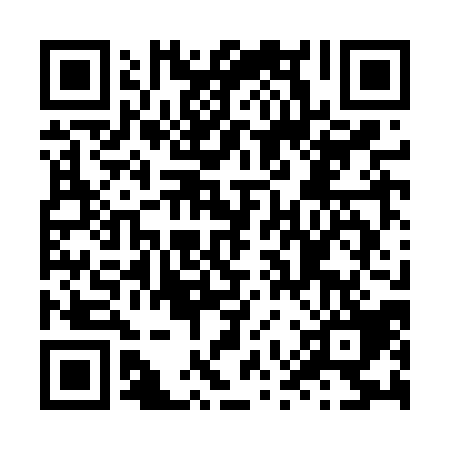 Ramadan times for Zhlobin, BelarusMon 11 Mar 2024 - Wed 10 Apr 2024High Latitude Method: Angle Based RulePrayer Calculation Method: Muslim World LeagueAsar Calculation Method: ShafiPrayer times provided by https://www.salahtimes.comDateDayFajrSuhurSunriseDhuhrAsrIftarMaghribIsha11Mon5:285:287:231:104:136:586:588:4612Tue5:255:257:211:094:156:596:598:4813Wed5:235:237:181:094:167:017:018:5014Thu5:205:207:161:094:177:037:038:5215Fri5:175:177:141:094:187:057:058:5416Sat5:155:157:111:084:197:077:078:5617Sun5:125:127:091:084:207:087:088:5818Mon5:095:097:061:084:227:107:109:0019Tue5:075:077:041:084:237:127:129:0220Wed5:045:047:021:074:247:147:149:0421Thu5:015:016:591:074:257:167:169:0722Fri4:594:596:571:074:267:177:179:0923Sat4:564:566:551:064:277:197:199:1124Sun4:534:536:521:064:287:217:219:1325Mon4:504:506:501:064:297:237:239:1526Tue4:474:476:471:054:307:257:259:1727Wed4:444:446:451:054:317:267:269:2028Thu4:414:416:431:054:327:287:289:2229Fri4:394:396:401:054:337:307:309:2430Sat4:364:366:381:044:347:327:329:2631Sun4:334:336:351:044:357:337:339:291Mon4:304:306:331:044:367:357:359:312Tue4:274:276:311:034:377:377:379:333Wed4:244:246:281:034:387:397:399:364Thu4:214:216:261:034:397:417:419:385Fri4:174:176:241:024:407:427:429:416Sat4:144:146:211:024:417:447:449:437Sun4:114:116:191:024:427:467:469:468Mon4:084:086:171:024:437:487:489:489Tue4:054:056:141:014:447:497:499:5110Wed4:024:026:121:014:447:517:519:53